Library Exercise Proposal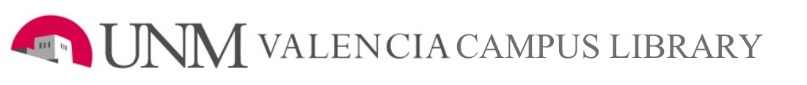 Potential ResourcesNew Mexico Public Education Department (K-12) (http://ped.state.nm.us/ped/index.html)Graduation rates (http://ped.state.nm.us/ped/Graduation_index.html)School grades (performance) (http://webapp2.ped.state.nm.us/SchoolData/SchoolGrading.aspx)Valencia County (http://www.co.valencia.nm.us/)Los Lunas (http://www.loslunasnm.gov/index.aspx)Belen (http://www.belen-nm.gov/)Bosque Farms (http://bosquefarmsnm.gov/)Albuquerque (http://www.cabq.gov/)Rio Rancho (http://ci.rio-rancho.nm.us/)Mid-Region Council of Governments (http://www.mrcog-nm.gov/index.php)Middle Rio Grande Conservancy District (http://www.mrgcd.com/)Bernalillo County (http://www.bernco.gov/home/)Sandoval County (http://www.sandovalcounty.com/)Socorro County (http://www.socorrocounty.net/)State of New Mexico (http://www.newmexico.gov/)United Way Valencia County (http://www.uwcnm.org/our-work/valencia-county)Valencia County News Bulletin (http://www.news-bulletin.com/)Albuquerque Journal (Use New Mexico Newspapers http://infoweb.newsbank.com/ or New Mexico NewsStand http://library.unm.edu/applications/articles/plink.php?id=142)New Mexico Coalition to End Homelessness (http://nmceh.org/)New Mexico Prevention (http://www.nmprevention.org/#)New Mexico Behavioral Health Collaborative (http://www.bhc.state.nm.us/)Substance Abuse and Mental Health Administration (http://www.samhsa.gov/prevention)Education Research Complete (http://elibrary.unm.edu/applications/articles/plink.php?id=385)ERIC (http://www.eric.ed.gov/)Name:Brief description of problemProblem AnalysisProblem AnalysisProblem AnalysisWho?Sources/EvidenceSpecific population with needOrganizationsOther stakeholdersWhat?Specific need/problemFacilityProgramPersonnelTraining]Where?New MexicoValencia CountyLos LunasBelenOther WhenDayAfter-schoolEveningWhyPublic safetyCommunity goodPersonal motivationHowBrief description of solutionSolution AnalysisSolution AnalysisSolution AnalysisWho?Sources/EvidenceOrganizationsFundersOther stakeholdersWhat?FacilityProgramPersonnelTrainingExisting resources]Where?New MexicoValencia CountyLos LunasBelenOther WhenDayAfter-schoolEveningWhyPublic safetyCommunity goodPersonal motivationHowProgramsGovernmentEventsPeople